PUBBLICAZIONE DELLA DICHIARAZIONE DI NOTEVOLE INTERESSE PUBBLICO DENOMINATA “LA CAMPAGNA ROMANA TRA LA VIA NETTUNENSE E L'AGRO ROMANO (TENUTA STORICA DI PALAVERTA, QUARTI DI S. FUMIA, CASETTE, S. MARIA IN FORNAROLO E LAGHETTO)” AI SENSI DEL D. LGS. 42/2004 E SS.MM.II. PARTE TERZA, ART. 136 COMMA 1 LETTERE C) E D). IL DIRIGENTE DELL'AREA VVista la nota Prot. Gen. n. 48061 del 16/09/2019 trasmessa dal Ministero per i Beni e le Attività Culturali Direzione Generale Archeologia, Belle Arti e Paesaggio, Soprintendenza Archeologia, Belle Arti e Paesaggio per l'area Metropolitana di Roma, la Provincia di Viterbo e l' Etruria MeridionaleRENDE NOTO- Che tutti i documenti di cui alla nota suddetta sono depositati presso l'Area V alla libera visione del pubblico per 90 gg. consecutivi, decorrenti dal 16/09/2019, con il seguente orario: il Martedì dalle 9.00 alle 12.30 e dalle 15.30 alle 17.30, ed il Giovedì dalle 9,00 alle 12,30; - Che l’avviso di deposito degli atti in argomento è pubblicato sul Sito Web del comune all’indirizzo www.comune.marino.rm.gov.it ;- Che durante il periodo di deposito degli Atti chiunque abbia interesse potrà prendere conoscenza dei documenti stessi; - Entro i trenta giorni successivi al periodo di pubblicazione, ai sensi dell'art. 139 comma 5 del D.lgs 42/2004 e ss.mm.ii., il Comune, la Provincia, le associazioni portatrici di interessi diffusi individuate ai sensi delle vigenti disposizioni di legge, e gli altri soggetti interessati possono presentare osservazioni e documenti alla Soprintendenza competente: Soprintendenza Archeologia, Belle Arti e Paesaggio per l'area Metropolitana di Roma, la Provincia di Viterbo e l' Etruria Meridionale, Via Cavalletti 2, 00186 Roma. Il Responsabile del Procedimento è l'Arch. Valentina Milano. L'Amministrazione Competente per l'adozione del provvedimento finale è la Direzione generale Archeologia Belle Arti e Paesaggio del Ministero per i Beni e le Attività Culturali, Via di San Michele 22 – 00153 Roma. Il termine del procedimento è di gg. 180.                                                                                                                          Il Dirigente Area V                                                                                                          Arch. Michele Gentilini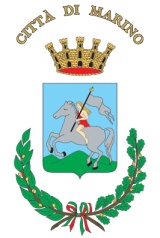 Comune di MarinoCittà metropolitana di Roma Capitale